FRANÇAIS I 				NOM/Prénom ___________________________HALLOWEEN							Période __________________JOYEUX HALLOWEEN : Please make sure you visit each station by the end of class. You will only receive participation points for completed work at each station. Your own work! Not copied from someone else! Ayez une soirée très effrayante 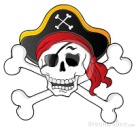 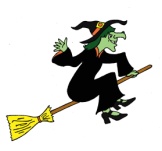 et trouvez beacoup de trésors!VOCABULAIRE : List 8 of your favorite Halloween words, define and draw them :JOYEUX ET EFFRAYANT HALLOWEEN!STATION 1: Obligatoire!ARTICLE: Halloween/ToussaintJot down something you learned about each. Do not just copy text!STATION 3 : Choisissez 1:A. TÊTE À CLAQUES: HalloweenY:/ClassFolders/FrenchI.2014.15/Halloween/AnimationouB. C'EST HALLOWEEN: (Chanson)Y:/ClassFolders/FrenchI.2014.15/Halloween/SongTell me what you watched/did and what it was about:STATION 4 : Obligatoire!B. TROUVEZ-LE-MOTWhat was easy? What was hard? Write 5 cognates = French words you were able to recognize because of your knowledge of English (or another language)STATION 5: Choisissez 1 Carte :A. SORCIÉREouB.CHAUVE-SOURISWhich Halloween card did you make and to whom are you sending it?Mot en françaisDessinMot en anglais